Draw out the 10s and ones for these numbers: 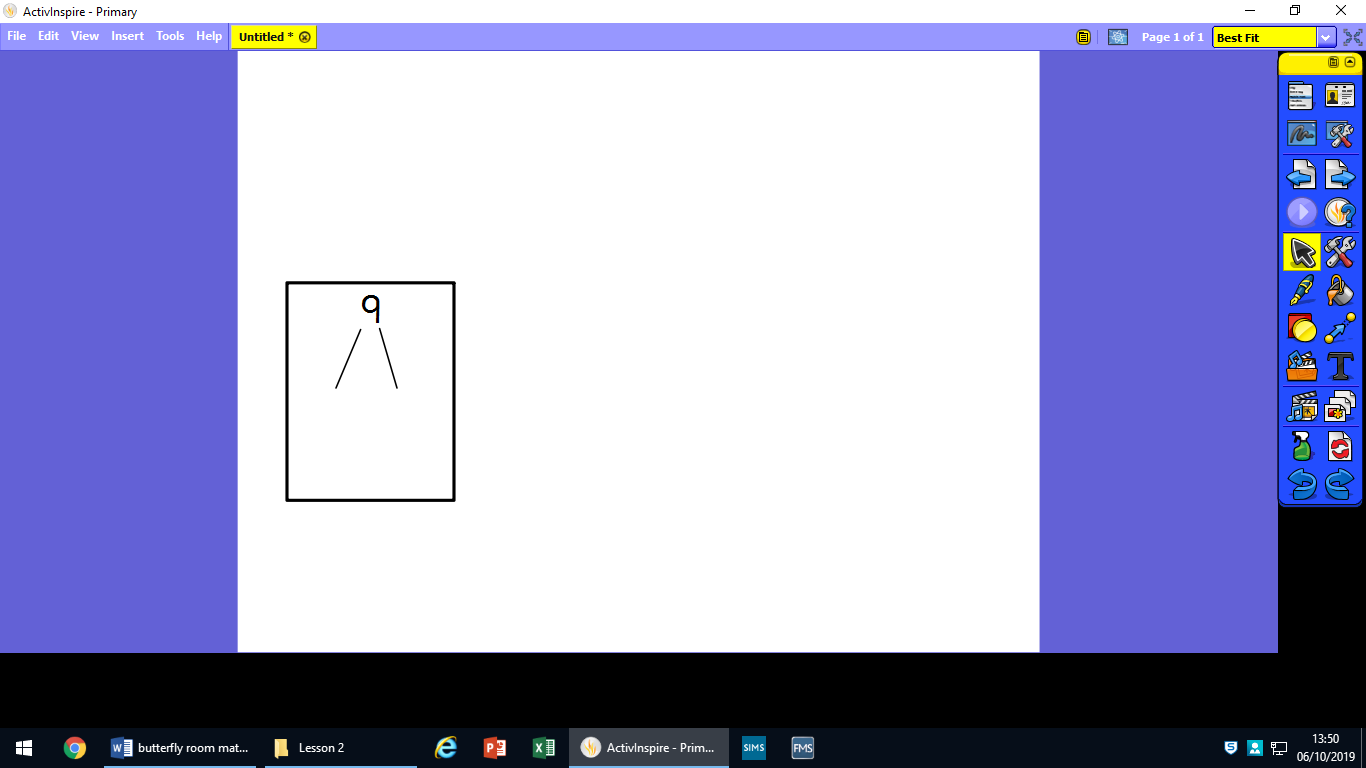 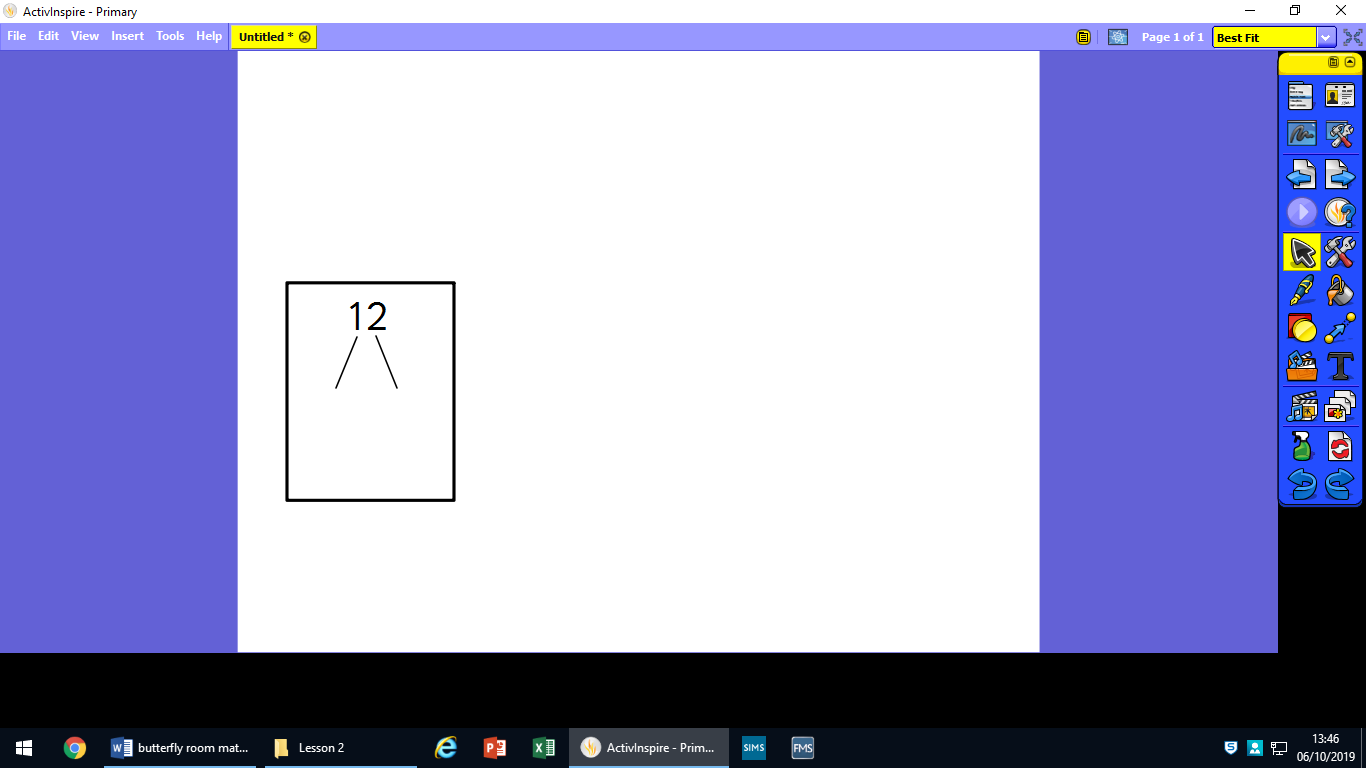 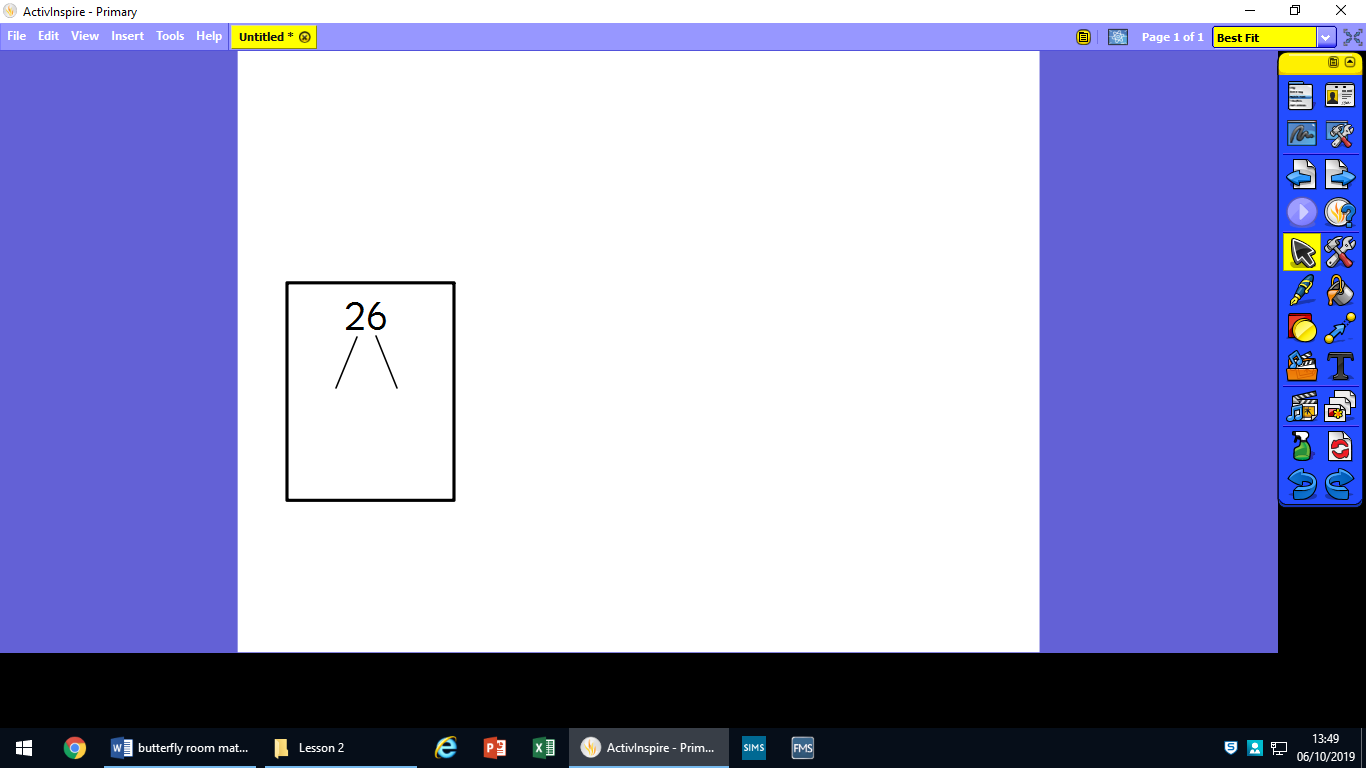 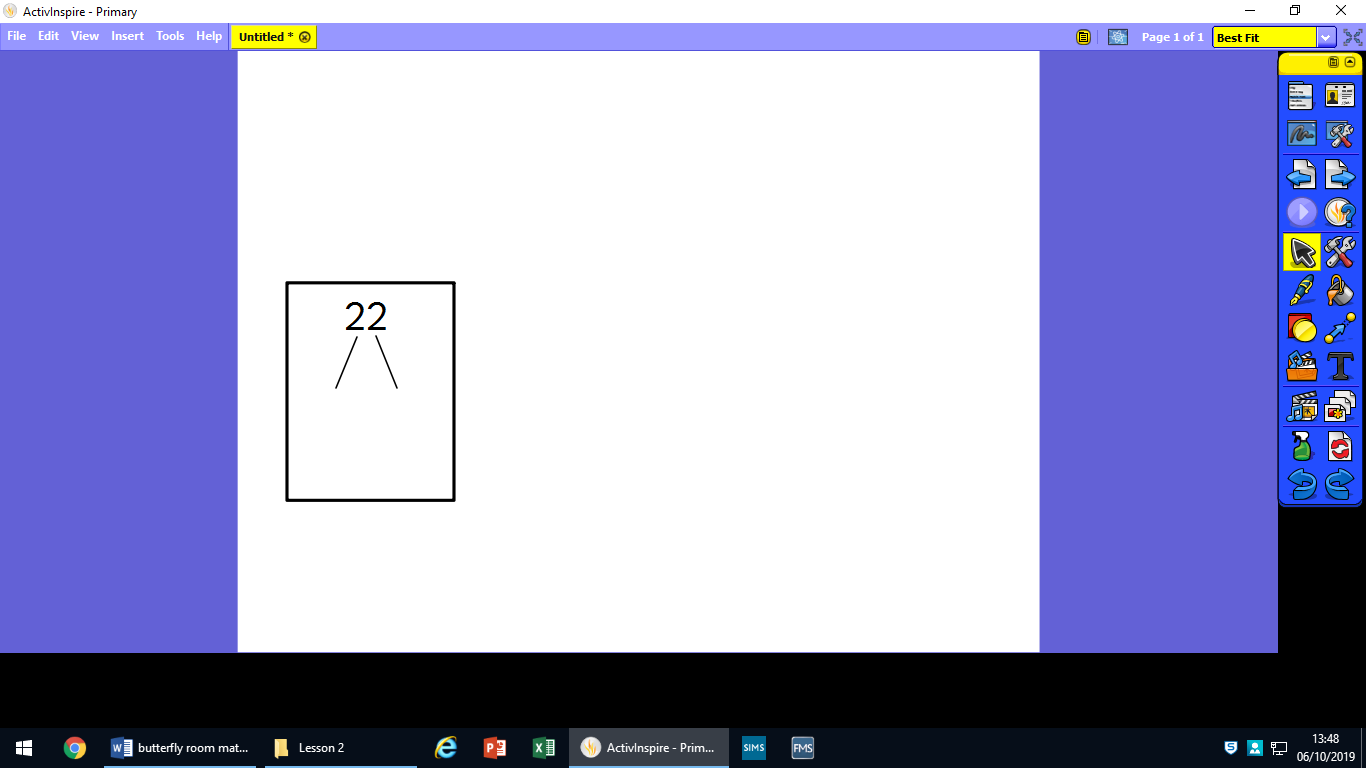 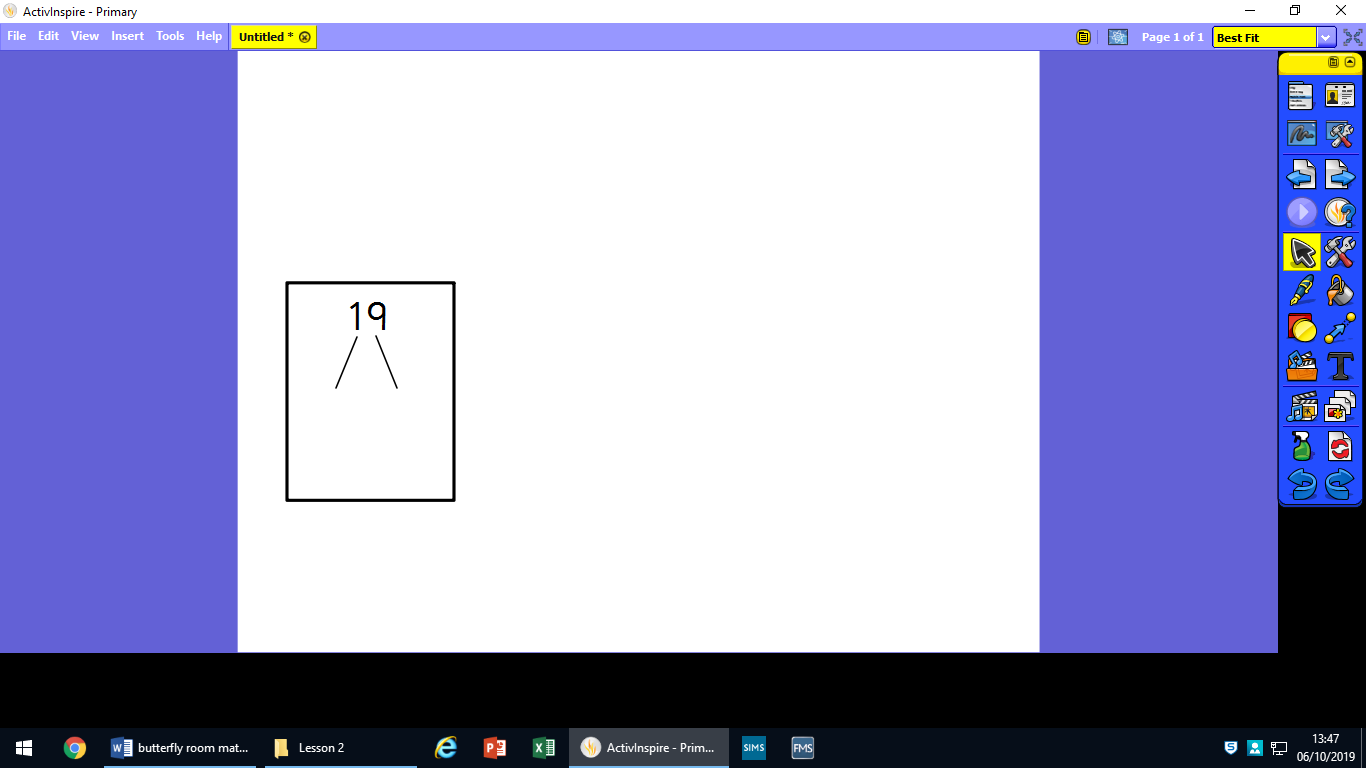 Draw out the 10s and ones for these numbers: Draw out the 10s and ones for these numbers: 